ЗАГАЛЬНА СТРУКТУРА ДРУЖКІВСЬКОЇ МІСЬКОЇ РАДИ ТА ЇЇ ВИКОНАВЧИХ ОРГАНІВ НА 2021 РІКДодаток 1ЗАТВЕРДЖЕНОрішенням міської ради 23.12.2020 № 8/2-11Міська рада	Міський головаСекретар міської радиРадник голови радиЗаступник міського головиКеруючий справамивиконкомуВідділ економічного розвиткуВідділ наданняадміністративних послугМіське фінансове управлінняРеєстраційний відділ                                        ІнспектораВідділ земельних ресурсівОбираєАдміністративні Координаційні*	Підприємства, установи житлово-комунального господарства Комунальні	некомерційні	підприємства,	шкільні	тадошкільні	установи,	заклади	культури,	підприємства, установи громадського харчуванняВідділ ведення державного реєстру виборцівОргани самоорганізації населення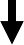 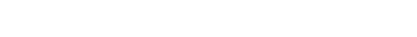 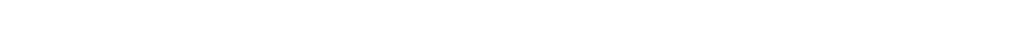 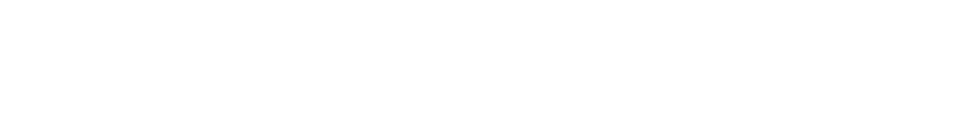 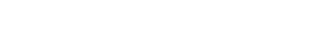 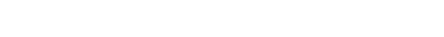 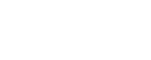 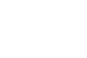 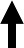 Міський голова		В.Б. Григоренко